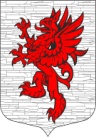 Местная администрациямуниципального образования Лопухинское сельское поселениемуниципального образования Ломоносовского муниципального районаЛенинградской областиПОСТАНОВЛЕНИЕот 10.07.2017 г. 										№ 115 Об утверждении Положения о проведении аттестации муниципальных служащих муниципального образования Лопухинское сельское  поселение МО Ломоносовский муниципальный район Ленинградской областиВ соответствии со ст.18 Федерального закона РФ "О муниципальной службе в РФ", ст. 9 Закона Ленинградской области от 11 марта 2008 г. N 14-оз "О правовом регулировании муниципальной службы в Ленинградской области" администрация муниципального образования Лопухинское сельское  поселение МО Ломоносовский муниципальный район Ленинградской области ПОСТАНОВЛЯЕТ: 1. Утвердить прилагаемое Положение о проведении аттестации муниципальных служащих муниципального образования Лопухинское сельское  поселение МО Ломоносовский муниципальный район Ленинградской области. 2. Признать утратившим силу постановление администрации муниципального образования Лопухинское сельское  поселение МО Ломоносовский муниципальный район Ленинградской области от 10.12.2010 г. № 38-к «Об утверждении Положения об аттестации муниципальных служащих Лопухинского сельского поселения». 3. Настоящее постановление вступает в силу со дня его официального обнародования. 4. Контроль за исполнением постановления оставляю за собой. Глава администрации МОЛопухинское сельское поселение							Е.Н.АбакумовУтверждено постановлением администрации МО Лопухинское сельское  поселение МО Ломоносовский муниципальный район Ленинградской области № 115 от «10» июля 2017 г. ПОЛОЖЕНИЕо проведении аттестации муниципальных служащих муниципального образования Лопухинское сельское  поселение МО Ломоносовский муниципальный район Ленинградской областиI. Общие положения 1. Настоящим Положением в соответствии со статьей 18 Федерального закона от 2 марта 2007 года N 25-ФЗ "О муниципальной службе в Российской Федерации" (далее - Федеральный закон N 25-ФЗ) определяется порядок проведения аттестации муниципальных служащих муниципального образования Лопухинское сельское  поселение МО Ломоносовский муниципальный район Ленинградской области (далее - муниципальные служащие), замещающих должности муниципальной службы в Ленинградской области (далее - должности муниципальной службы) в администрации муниципального образования Лопухинское сельское  поселение МО Ломоносовский муниципальный район Ленинградской области. 2. Аттестация муниципального служащего проводится в целях определения его соответствия замещаемой должности муниципальной службы на основе оценки его профессиональной служебной деятельности. Аттестация призвана способствовать формированию кадрового состава муниципальной службы в Ленинградской области, повышению профессионального уровня муниципальных служащих, решению вопросов, связанных с определением преимущественного права на замещение должности муниципальной службы при сокращении должностей муниципальной службы в  администрации муниципального образования Лопухинское сельское  поселение МО Ломоносовский муниципальный район Ленинградской области. 3. Аттестации не подлежат муниципальные служащие: замещающие должности муниципальной службы менее одного года; достигшие возраста 60 лет; беременные женщины; находящиеся в отпуске по беременности и родам или в отпуске по уходу за ребенком до достижения им возраста трех лет. Аттестация указанных муниципальных служащих возможна не ранее чем через один год после выхода из отпуска; замещающие должности муниципальной службы на основании срочного трудового договора (контракта). 4. Аттестация муниципального служащего проводится один раз в три года. II. Организация проведения аттестации 1. Для проведения аттестации муниципальных служащих по решению представителя нанимателя (работодателя) издается правовой акт органа местного самоуправления, содержащий положения: а) о формировании аттестационной комиссии; 6) об утверждении графика проведения аттестации; в) о составлении списков муниципальных служащих, подлежащих аттестации; г) о подготовке документов, необходимых для работы аттестационной комиссии. 2. Аттестационная комиссия формируется правовым актом органа местного самоуправления, в котором определяются состав аттестационной комиссии, сроки и порядок ее работы. В состав аттестационной комиссии включаются заместители главы администрации, представители кадровой, депутаты совета депутатов. К работе аттестационной комиссии могут привлекаться независимые эксперты. Оценка независимыми экспертами профессиональных и личностных качеств муниципального служащего учитывается аттестационной комиссией при оценке муниципального служащего по результатам аттестации. Состав аттестационной комиссии для проведения аттестации муниципальных служащих, замещающих должности муниципальной службы, исполнение должностных обязанностей по которым связано с использованием сведений, составляющих государственную тайну, формируется с учетом положений законодательства Российской Федерации о государственной тайне. Состав аттестационной комиссии формируется таким образом, чтобы была исключена возможность возникновения конфликтов интересов, которые могли бы повлиять на принимаемые аттестационной комиссией решения. В зависимости от специфики должностных обязанностей муниципальных служащих в органе местного самоуправления может быть создано несколько аттестационных комиссий. 3. Аттестационная комиссия состоит из председателя комиссии, заместителя председателя комиссии, секретаря и членов комиссии. Все члены комиссии при принятии решений обладают равными правами. 4. График проведения аттестации ежегодно утверждается представителем нанимателя (работодателем) и доводится до сведения каждого аттестуемого муниципального служащего не менее чем за месяц до начала аттестации. 5. В графике проведения аттестации указываются: наименование органа местного самоуправления; список муниципальных служащих, подлежащих аттестации; дата, время и место проведения аттестации; дата представления в аттестационную комиссию необходимых документов с указанием ответственных за их представление руководителей соответствующих подразделений органа местного самоуправления. 6. Не позднее, чем за две недели до начала аттестации в аттестационную комиссию представляется отзыв по форме согласно приложению 1 к настоящему Положению об исполнении подлежащим аттестации муниципальным служащим должностных обязанностей за аттестационный период, подписанный  руководителем. 7. В отзыве, предусмотренном пунктом 6 настоящего Положения, должны содержаться следующие сведения о муниципальном служащем: фамилия, имя, отчество; замещаемая должность муниципальной службы на момент проведения аттестации и дата назначения на эту должность; перечень основных вопросов (документов), в решении (разработке) которых муниципальный служащий принимал участие; мотивированная оценка профессиональных, личностных качеств и результатов профессиональной служебной деятельности муниципального служащего. 8. При каждой последующей аттестации в аттестационную комиссию представляется также аттестационный лист муниципального служащего с данными предыдущей аттестации. 9. Кадровая служба органа местного самоуправления не менее чем за неделю до начала аттестации должна ознакомить каждого аттестуемого муниципального служащего с представленным отзывом об исполнении им должностных обязанностей за аттестационный период. При этом аттестуемый муниципальный служащий вправе представить в аттестационную комиссию дополнительные сведения о своей профессиональной служебной деятельности за указанный период, а также заявление о своем несогласии с представленным отзывом или пояснительную записку на отзыв непосредственного руководителя. III. Проведение аттестации муниципального служащего 1. Аттестация проводится с приглашением аттестуемого муниципального служащего на заседание аттестационной комиссии. В случае неявки муниципального служащего на заседание указанной комиссии без уважительной причины или отказа его от аттестации муниципальный служащий привлекается к дисциплинарной ответственности за несоблюдение основных обязанностей муниципального служащего в соответствии с законодательством Российской Федерации о муниципальной службе, а аттестация переносится на более поздний срок. Аттестационная комиссия рассматривает представленные документы, заслушивает аттестуемого муниципального служащего, а при необходимости - его непосредственного руководителя о профессиональной служебной деятельности муниципального служащего. В целях объективного проведения аттестации аттестационная комиссия после рассмотрения представленных аттестуемым муниципальным служащим дополнительных сведений о своей профессиональной служебной деятельности за аттестационный период вправе перенести аттестацию на следующее заседание комиссии. 2. Обсуждение профессиональных и личностных качеств муниципального служащего применительно к его профессиональной служебной деятельности должно быть объективным и доброжелательным. Профессиональная служебная деятельность муниципального служащего оценивается на основе определения его соответствия квалификационным требованиям по замещаемой должности муниципальной службы, участия в решении поставленных перед соответствующим подразделением (органом местного самоуправления) задач, сложности выполняемой работы, ее эффективности и результативности. При этом должны учитываться результаты исполнения муниципальным служащим должностной инструкции, его профессиональные знания и опыт работы, соблюдение ограничений, отсутствие нарушений запретов, установленных законодательством Российской Федерации о муниципальной службе, а при аттестации муниципального служащего, наделенного организационно-распорядительными полномочиями по отношению к другим муниципальным служащим, - также организаторские способности. 3. Заседание аттестационной комиссии считается правомочным, если на нем присутствует не менее двух третей ее членов. 4. Решение аттестационной комиссии принимается в отсутствие аттестуемого муниципального служащего и его непосредственного руководителя открытым голосованием простым большинством голосов присутствующих на заседании членов аттестационной комиссии. При равенстве голосов муниципальный служащий признается соответствующим замещаемой должности муниципальной службы. На период аттестации муниципального служащего, являющегося членом аттестационной комиссии, его членство в этой комиссии приостанавливается. 5. По результатам аттестации муниципального служащего аттестационная комиссия выносит одно из следующих решений: а) соответствует замещаемой должности муниципальной службы; б) не соответствует замещаемой должности муниципальной службы. 6. По результатам аттестации муниципального служащего аттестационная комиссия может давать рекомендации: а) о поощрении муниципального служащего за достигнутые им успехи в работе, в том числе о повышении его в должности; б) об улучшении деятельности аттестуемого муниципального служащего; в) о направлении муниципального служащего для получения дополнительного профессионального образования. 7. Результаты аттестации сообщаются аттестованному муниципальному служащему непосредственно после подведения итогов голосования. Результаты аттестации заносятся в аттестационный лист муниципального служащего, составленный по форме согласно приложению 2 к настоящему Положению. Аттестационный лист подписывается председателем комиссии, заместителем председателя комиссии, секретарем и членами комиссии, присутствовавшими на заседании. Муниципальный служащий знакомится с аттестационным листом под расписку. Аттестационный лист муниципального служащего, прошедшего аттестацию, и отзыв об исполнении им должностных обязанностей за аттестационный период хранятся в личном деле муниципального служащего. Секретарь аттестационной комиссии ведет протокол заседания комиссии по форме согласно приложению 3 к настоящему Положению. В протоколе фиксируются решения аттестационной комиссии, рекомендации и результаты голосования. Протокол заседания аттестационной комиссии подписывается председателем комиссии, заместителем председателя комиссии, секретарем и членами комиссии, присутствовавшими на заседании. 8. Материалы аттестации муниципальных служащих передаются представителю нанимателя (работодателю) не позднее чем через семь дней после ее проведения. 9. По результатам аттестации и с учетом рекомендаций аттестационной комиссии в срок не более одного месяца со дня аттестации представитель нанимателя (работодатель) принимает решение: а) о поощрении отдельных муниципальных служащих за достигнутые ими успехи в работе; б) о понижении муниципального служащего в должности с его согласия. 10. Муниципальный служащий вправе обжаловать результаты аттестации в судебном порядке. Приложение 1 к Положению о проведении аттестации муниципальных служащих МО Лопухинское сельское  поселение МО Ломоносовский муниципальный район Ленинградской области (Форма) Отзыв об исполнении муниципальным служащим,подлежащим аттестации, должностных обязанностей за аттестационный период 1. Фамилия, имя отчество _____________________________________________________________________________ 2. Замещаемая должность муниципальной службы на момент проведения аттестации и дата назначения на эту должность _____________________________________________________________________________ 3.Стаж муниципальной службы _____________________________________________________________________________ 4. Образование (когда и какую организацию, осуществляющую образовательную деятельность, окончил)_________________________________________________________ _____________________________________________________________________________ 5. Сведения о получении дополнительного профессионального образования __________________________________________________________________________________________________________________________________________________________ 6. Перечень основных вопросов (документов), в решении (разработке) которых муниципальный служащий принимал участие __________________________________________________________________________________________________________________________________________________________ _____________________________________________________________________________ 7. Мотивированная оценка профессиональных, личностных качеств и результатов профессиональной служебной деятельности муниципального служащего __________________________________________________________________________________________________________________________________________________________ 8. Наименование должности непосредственного руководителя муниципального служащего ____________________________________________________________________ (подпись) ____________________ (расшифровка подписи) ___________________________9. С отзывом ознакомлен___________________________________________________         (подпись, фамилия, инициалы муниципального служащего) "_____" ____________________ 20 __ года Приложение 2 к Положению о проведении аттестации муниципальных служащих МО Лопухинское сельское  поселение МО Ломоносовский муниципальный район Ленинградской области (Форма) АТТЕСТАЦИОННЫЙ ЛИСТмуниципального служащего муниципального образования Лопухинское сельское  поселение МО Ломоносовский муниципальный район Ленинградской области1. Фамилия, имя, отчество ______________________________________________________ 2. Год, число и месяц рождения __________________________________________________ 3. Сведения о профессиональном образовании, наличии ученой степени, ученого звания _____________________________________________________________________________ ______________________________________________________________________ (когда и какую организацию, осуществляющую образовательную деятельность, окончил, специальность и направление подготовки с указанием квалификации, ученая степень, ученое звание) 4. Замещаемая должность муниципальной службы на момент аттестации и дата назначения на эту должность ____________________________________________________ 5. Стаж муниципальной службы _________________________________________________ 6. Общий трудовой стаж _________________________________________________ 
7. Вопросы к муниципальному служащему и его краткие ответы _______________ _____________________________________________________________________________ _____________________________________________________________________________ _____________________________________________________________________________ _____________________________________________________________________________ _____________________________________________________________________________ 8. Замечания и предложения аттестационной комиссии _______________________ _____________________________________________________________________________ _____________________________________________________________________________ _____________________________________________________________________________ 9. Краткая оценка выполнения муниципальным служащим рекомендаций предыдущей аттестации _____________________________________________________________________________ _____________________________________________________________________________ (выполнены, выполнены частично, не выполнены) 10. Рекомендации аттестационной комиссии ________________________________ _____________________________________________________________________________ (о поощрении муниципального служащего за достигнутые им успехи в работе, в том числе о повышении его в должности, об улучшении деятельности аттестуемого муниципального служащего, о направлении муниципального служащего для получения дополнительного профессионального образования) 11. Решение аттестационной комиссии _____________________________________ _____________________________________________________________________________ (соответствует замещаемой должности муниципальной службы; не соответствует замещаемой должности муниципальной службы) 12. Количественный состав аттестационной комиссии _______________________________ На заседании присутствовало ____________________________________ членов аттестационной комиссии Количество голосов "за" ___________, "против" ____________ 13. Примечания: ________________________________________________________ _____________________________________________________________________________ _____________________________________________________________________________ Председатель аттестационной комиссии __________________________________________ (подпись) ______________________ (расшифровка подписи) _________________________Заместитель председателя аттестационной комиссии ________________________________ (подпись) ______________________ (расшифровка подписи)__________________________ Секретарь аттестационной комиссии _____________________________________________ (подпись) _______________________(расшифровка подписи)________________________ Члены аттестационной комиссии: (подпись)_______________________(расшифровка подписи) _________________________ (подпись)_______________________(расшифровка подписи) _______________________ Дата проведения аттестации _____________________________________________________ С аттестационным листом ознакомлен ______________________________________ (подпись муниципального служащего, дата) (место печати) Приложение 3 к Положению о проведении аттестации муниципальных служащих МО Лопухинское сельское  поселение МО Ломоносовский муниципальный район Ленинградской области (Форма)Протокол заседания аттестационной комиссии администрации муниципального образования Лопухинское сельское поселение МО Ломоносовский муниципальный район Ленинградской области от "__" ___________________ 20__ года 					N ________ Присутствовали члены комиссии: _____________________________________________________________________________ _____________________________________________________________________________ _____________________________________________________________________________ Повестка дня  "Проведение аттестации муниципальных служащих": _______________________________________________________________________ (фамилии, имена, отчества муниципальных служащих) _______________________________________________________________________ _______________________________________________________________________ _______________________________________________________________________ Постановили: Утвердить следующие результаты аттестации: Фамилия, имя, отчество муниципального служащего Решение и рекомендации аттестационной комиссииГолосование "за" _____________ "против" _________ "воздержалось" _______ Председатель аттестационной комиссии __________________________________________ (подпись) ______________________ (расшифровка подписи) _________________________Заместитель председателя аттестационной комиссии ________________________________ (подпись) ______________________ (расшифровка подписи)__________________________ Секретарь аттестационной комиссии _____________________________________________ (подпись) _______________________(расшифровка подписи)________________________ Члены аттестационной комиссии: (подпись)_______________________(расшифровка подписи) _________________________ (подпись)_______________________(расшифровка подписи) _________________________